Blue Door Nursery early Summer newsletter. June 2019Blue Door Nursery early Summer newsletter. June 2019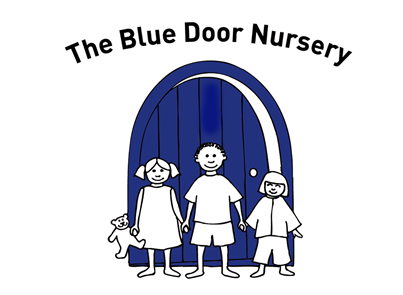 Welcome to the early summer edition of the Blue Door newsletter. As I write, the weather is somewhat ‘inclement’ which means it is very important that your children have clothing to suit all eventualities at Nursery. If you can make sure your child has a waterproof coat and appropriate footwear it would be very helpful. At this time of year ‘layers’ of clothing are great – it can be warm, but very wet! Please make sure that everything (including shoes) are clearly labelled. Since our last newsletter we have celebrated our ‘Birthday Bash’ with many Blue Door friends. Thank you to all who came to wish us well – we were really ‘feeling the love’ that evening! 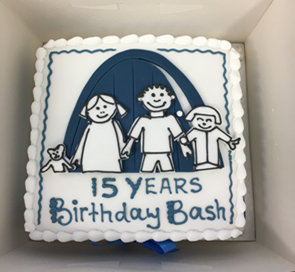 Welcome to the early summer edition of the Blue Door newsletter. As I write, the weather is somewhat ‘inclement’ which means it is very important that your children have clothing to suit all eventualities at Nursery. If you can make sure your child has a waterproof coat and appropriate footwear it would be very helpful. At this time of year ‘layers’ of clothing are great – it can be warm, but very wet! Please make sure that everything (including shoes) are clearly labelled. Since our last newsletter we have celebrated our ‘Birthday Bash’ with many Blue Door friends. Thank you to all who came to wish us well – we were really ‘feeling the love’ that evening! We were absolutely delighted to receive a £250 donation from Paradise Park as part of our birthday celebrations. We have put the money to good use and are planning some developments in our outside spaces. We have already purchased some plants and one of our very green fingered parents has been helping us by designing and planting new flower and shrub beds in the back garden. She also has plans to plant a herb garden near the ‘mud kitchen’ to encourage the children’s culinary experiments! Many of you will remember the ‘Risk and Challenge’ play training staff had earlier this year – this is now in evidence across the garden as the children climb the low trees, make camps in the bushes and building dens with tarpaulins and big pegs under the low trees. We will be developing this further in the Autumn term.Staffing update…At the end of the summer term we will be saying goodbye to our much loved colleagues Sarah (Cubs) and Alice (Lions). Sarah is relocating to Norfolk to be nearer her family and Alice is going to be starting the journey to her goal of becoming a Primary school teacher. We will miss them both and wish them every success. We have been interviewing and are delighted to tell you that Zoe, a very experienced, qualified nursery assistant will be joining us in July. Unfortunately Lucy, the cook we appointed last term, didn’t settle at Blue Door and has moved on. We have a new cook starting with us in the next couple of weeks – Tracy. Tracy has many years of catering experience and also holds childcare qualifications. Hopefully you will meet her soon and the children will get to know her quickly. We will be looking at the menu again once Tracy has settled in and will be asking you to reconfirm any allergies or food intolerances that your child may have so that these can be taken into account. We will remain a ‘nut free’ nursery and we already cater for vegetarian, lactose free and gluten free diets – we just want to be sure we have up to date information!Reminders and requestsPlease do not bring adults that we do not know into the nursery when picking up and dropping children. We want to create the safest environment possible for all children and having ‘unknown’ adults (how ever nice they are!) on site poses a problem for staff. If you have company when you are dropping off or picking up please ask your friend to wait outside on the path so that we can ensure that all nursery ‘handovers’ are safe. In future, we will not let adults we do not know into nursery, even if they are accompanying known adults. If your child’s routine changes please let us know in writing (by email, via Tapestry or a good old fashioned note). This helps us ensure that messages are passed promptly to staff with the correct detailsPlease don’t let your child bring in items from home. We have had lots of precious toys, costumes, accessories etc. coming in from home recently. This is problematic for us as children want to show each other, upset is caused about sharing and then things get broken or mislaid. If your child has got something brilliant for their birthday or has achieved a medal at an event then  we would like to know all about it – we love hearing their news! Could you please put a photo and short explanation onto your child’s Tapestry page and your child can share their news at group time.Increase in fees from September…Unfortunately it is going to be necessary to increase the nursery fees from 1st September 2019. We have managed to keep the fees the same for the last two years however the increasing costs we face as a business mean that we must look at an increase from next term. As always we will be working hard to keep the increase to the minimum we require and we will tell you the new prices during July. We will also be introducing some new sessions as people have requested more flexibility with our drop off and pick up times and we will be working to facilitate as many of these requests as possible. For advice regarding tax free childcare, applications for additional support and to apply for the 30 hours funding:www.eastsussex.gov.uk/childrenandfamilies/childcare/free-childcare/As always, if you have any questions please do hesitate to speak to Rebecca, Ruth or Lisa in the office.  Our email is:enquiries@bluedoornursery.co.ukIncrease in fees from September…Unfortunately it is going to be necessary to increase the nursery fees from 1st September 2019. We have managed to keep the fees the same for the last two years however the increasing costs we face as a business mean that we must look at an increase from next term. As always we will be working hard to keep the increase to the minimum we require and we will tell you the new prices during July. We will also be introducing some new sessions as people have requested more flexibility with our drop off and pick up times and we will be working to facilitate as many of these requests as possible. For advice regarding tax free childcare, applications for additional support and to apply for the 30 hours funding:www.eastsussex.gov.uk/childrenandfamilies/childcare/free-childcare/As always, if you have any questions please do hesitate to speak to Rebecca, Ruth or Lisa in the office.  Our email is:enquiries@bluedoornursery.co.ukIncrease in fees from September…Unfortunately it is going to be necessary to increase the nursery fees from 1st September 2019. We have managed to keep the fees the same for the last two years however the increasing costs we face as a business mean that we must look at an increase from next term. As always we will be working hard to keep the increase to the minimum we require and we will tell you the new prices during July. We will also be introducing some new sessions as people have requested more flexibility with our drop off and pick up times and we will be working to facilitate as many of these requests as possible. For advice regarding tax free childcare, applications for additional support and to apply for the 30 hours funding:www.eastsussex.gov.uk/childrenandfamilies/childcare/free-childcare/As always, if you have any questions please do hesitate to speak to Rebecca, Ruth or Lisa in the office.  Our email is:enquiries@bluedoornursery.co.ukStaffing update…At the end of the summer term we will be saying goodbye to our much loved colleagues Sarah (Cubs) and Alice (Lions). Sarah is relocating to Norfolk to be nearer her family and Alice is going to be starting the journey to her goal of becoming a Primary school teacher. We will miss them both and wish them every success. We have been interviewing and are delighted to tell you that Zoe, a very experienced, qualified nursery assistant will be joining us in July. Unfortunately Lucy, the cook we appointed last term, didn’t settle at Blue Door and has moved on. We have a new cook starting with us in the next couple of weeks – Tracy. Tracy has many years of catering experience and also holds childcare qualifications. Hopefully you will meet her soon and the children will get to know her quickly. We will be looking at the menu again once Tracy has settled in and will be asking you to reconfirm any allergies or food intolerances that your child may have so that these can be taken into account. We will remain a ‘nut free’ nursery and we already cater for vegetarian, lactose free and gluten free diets – we just want to be sure we have up to date information!Reminders and requestsPlease do not bring adults that we do not know into the nursery when picking up and dropping children. We want to create the safest environment possible for all children and having ‘unknown’ adults (how ever nice they are!) on site poses a problem for staff. If you have company when you are dropping off or picking up please ask your friend to wait outside on the path so that we can ensure that all nursery ‘handovers’ are safe. In future, we will not let adults we do not know into nursery, even if they are accompanying known adults. If your child’s routine changes please let us know in writing (by email, via Tapestry or a good old fashioned note). This helps us ensure that messages are passed promptly to staff with the correct detailsPlease don’t let your child bring in items from home. We have had lots of precious toys, costumes, accessories etc. coming in from home recently. This is problematic for us as children want to show each other, upset is caused about sharing and then things get broken or mislaid. If your child has got something brilliant for their birthday or has achieved a medal at an event then  we would like to know all about it – we love hearing their news! Could you please put a photo and short explanation onto your child’s Tapestry page and your child can share their news at group time.